Apotheek Koek Schaeffer en van TijenVijzelgracht 191017HM Amsterdam					Amsterdam,  1 september 2017Onderwerp: Apothekersnascholing HIV 2017 Geachte collega,Op donderdag 19 oktober a.s. kunt u weer deelnemen aan de jaarlijkse hiv nascholing voor de Amsterdamse apothekers, dit jaar gehouden in de 1e klasse wachtkamer van het centraal station te Amsterdam.Aangezien de Amsterdamse apothekers een belangrijke rol blijven spelen in de hiv-zorg in de regio is het doel van deze nascholing om uw kennis up-to-date te houden. Ook dit jaar zijn de onderwerpen  gericht op de actualiteit vd hiv-behandeling.Voor het programma van 2017 zijn een drietal sprekers uitgenodigd, van wie als eerste prof dr. K Brinkman de gebruikelijke update zal verzorgen van de hiv-behandeling anno 2017. Daarna zal  prof dr D Burger de voor- en nadelen van de generieke HIV-middelen bespreken. Tot slot zal dhr L Schenk een presentatie houden over HIV en stigma.Datum		: 	19 oktober 2017Tijd		: 	16:00 – 19:00 nascholingsprogramma, aansluitend buffetLocatie		: 	1e klasse wachtkamer centraal station te AmsterdamEr zal voor deze nascholing een eigen bijdrage van € 60 aan u worden gevraagd.Voor deze nascholing is accreditatie aangevraagd.Wilt u zo vriendelijk zijn mij per omgaande, maar uiterlijk vóór 10 oktober a.s. te berichten of u aan deze nascholing wilt deelnemen door bijgevoegd inschrijfformulier te tekenen en te retourneren per post of per fax: 020-6234321 of te mailen: apotheekkoek@ezorg.nl. Voor eventuele vragen kunt u bij mij terecht op tel: 020-6235949.Ik hoop u op de nascholing te mogen begroeten!Met vriendelijke groet,Emile DonkersDeze nascholing werd mede mogelijk gemaakt door 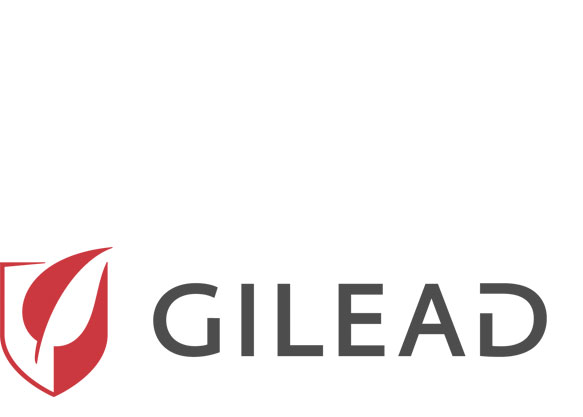 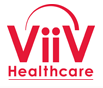 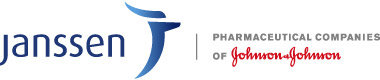 